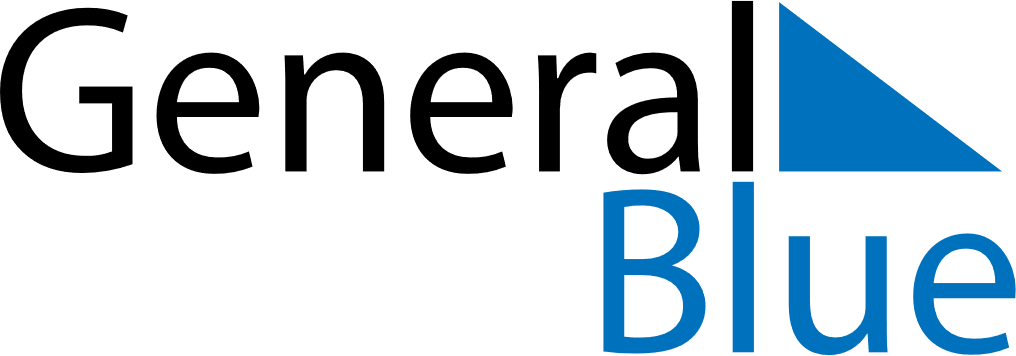 August 2021August 2021August 2021August 2021Central African RepublicCentral African RepublicCentral African RepublicSundayMondayTuesdayWednesdayThursdayFridayFridaySaturday1234566789101112131314Independence DayIndependence Day1516171819202021Assumption2223242526272728293031